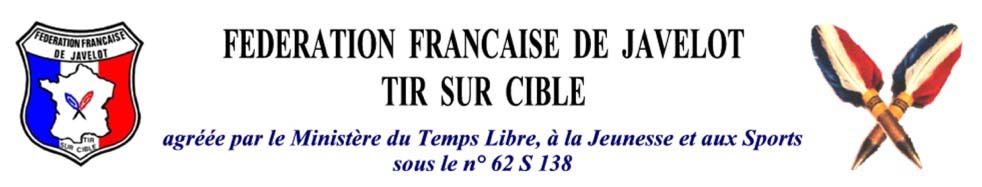 8/10/2016Je soussigné, (nom-prénom) :      ____________________________________________________Président du club de JAVELOT nommé :  ____________________________________________Installé dans la ville de :      ________________________________________________________et dont l’adresse du siège social est : _________________________________________________       ___________________________________________________________________________                     Demande l’affiliation du club dont j’assume la présidence.De ce fait je m’engage à respecter et faire respecter les statuts et les règlements de la FÉDÉRATION FRANCAISE DE JAVELOT TIR SUR CIBLE, ainsi que ceux de ses organismes (Ligue, Département, District), et à fournir à la fédération les certificats médicaux de non contre indication à la pratique du javelot tir sur cible pour tous les licenciés de mon club.Fait à  __________________ le ________SignatureCOMITÉ DE DIRECTIONÉlu pour _____ an(s), le : _____________FONCTIONSNOM-PRÉNOMPROFESSIONADRESSETÉLÉPHONEPrésidentVice-PrésidentSecrétaireTrésorierAutres Membres